OBIETTIVI MINIMIObiettivi minimi di DisegnoConoscere i concetti su cui si fonda la teoria delle ombre: ombra propria,  portata e sorgenti luminose.Sapere applicare le ombre a gruppi di solidi o a particolari architettonici in proiezione ortogonale, assonometrica e prospettica.Sapere utilizzare la teoria delle ombre per evidenziare gli effetti tridimensionali di una rappresentazione grafica.Sapere sviluppare, comunicare ed esprimere un’ idea progettuale.Capacità di leggere e di eseguire elaborati tecnico-descrittivi.Sapere raccogliere dati e utilizzarli in modo adeguato.Obiettivi minimi di Storia dell’ArteCapacità di organizzare le conoscenze e le competenze, anche in ambito pluridisciplinare.Sapere utilizzare in modo appropriato il linguaggio specifico disciplinare.Sapere rielaborare in modo personale le conoscenze acquisite.Potenziare la capacità di analisi e di lettura iconografica e iconologica di un’opera d’arte.Sapere inquadrare correttamente gli artisti e le opere nel loro contesto storico specifico.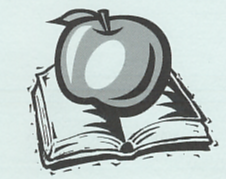 Liceo Classico Scientifico“Isaac NEWTON”via Paleologi 22 - ChivassoMod. D11Rev. 023.05.2017DocumentoOBIETTIVI MINIMIDipartimentoDisegno e storia dell’arteDisciplinaDISEGNO E STORIA DELL’ARTEAnno scolastico2018 - 2019ClasseQuarta liceo scientifico di ordinamento e scienze applicate